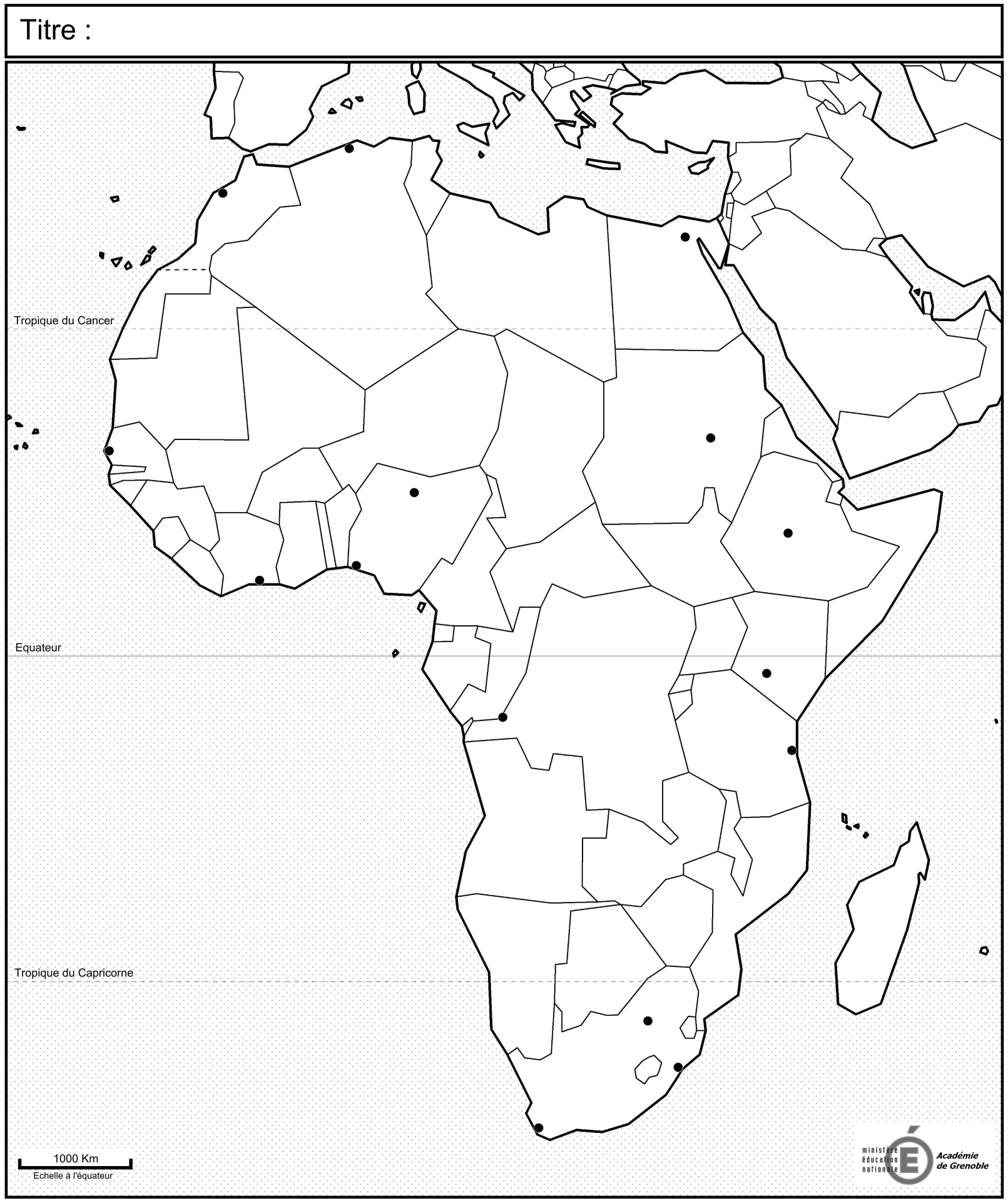 SOURCES : Académie de Grenoble, Ministère de l’Éducation Nationale (MEN), France, © 2013, Numérisation et infographie © Erwan BERTHO (2015)Table des sigles et des abréviations :AMM			Archipel Mégalopolitain Mondial [DOLLFUS, 1996]Esp.			Espagne, pays membre de l’Union Européenne (UE)EVP			Équivalent Vingt Pieds, unité de mesure des trafics de conteneursJo’burg			JohannesburgP.			Portugal, pays membre de l’Union Européenne (UE)RCA			République CentrafricaineRDC			République Démocratique du CongoUS$			United States Dollar ($) / Dollar fédéral des États-Unis d’AmériqueNomenclature :Océan Atlantique		Océans, mers, passages maritimes stratégiques (	).Sahara	Grands ensembles du relief, contraintes naturelles fortes mais atouts touristiques majeursNIGER	États emblématiques des différents stades d’insertion de l’Afrique dans la mondialisationNORD MALI			Régions gravement déstabilisées, marges d’États fragiles ou faillisGolfe de Guinée	Principales aires de croissance en Afrique	ALGÉRIE			Principales puissances économique et géopolitique en AfriqueAlger / Lagos		Principales capitales d’États / Principales métropoles africainesDurban				Métropoles d’influence sous-régionale / Ports secondairesCanaries			Régions Ultra Périphériques (RUP) de l’UE avec la métropole correspondanteLégende : 